Progress Note Single Service CalAIM 2022-07 Changes to note – Clinicians Gateway 2022 JulyThe billing header remains the sameThe instructions have been updated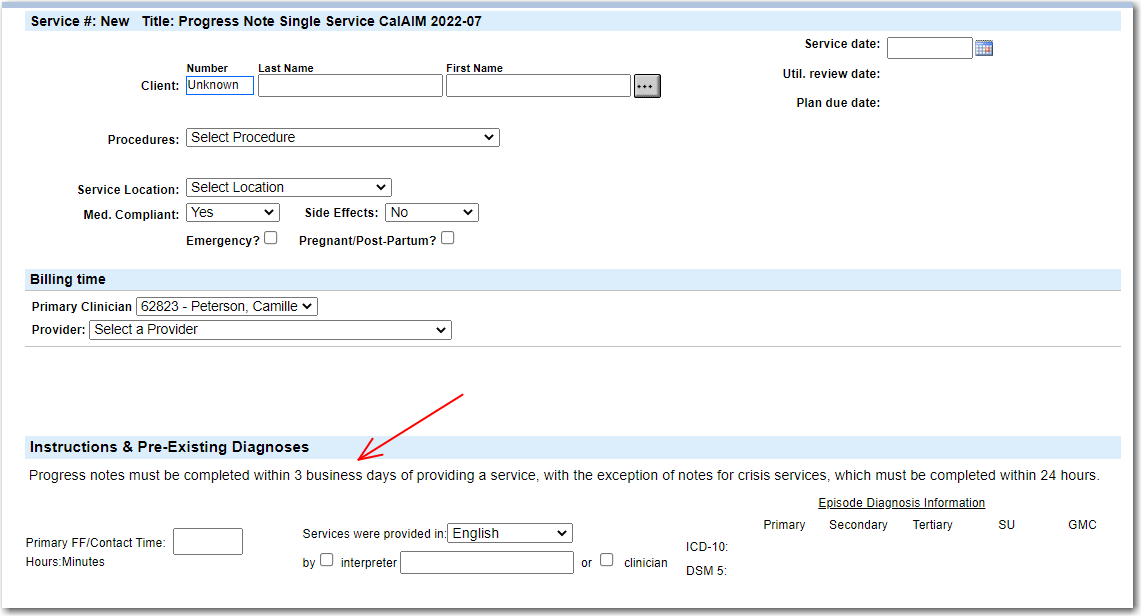 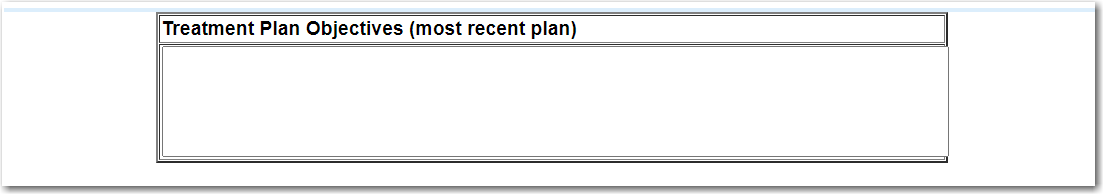 The text boxes have been reduced from five to three, with one appropriate for group services.Narrative is requiredCo-staff is for groups (so optional at other times)Next Steps is required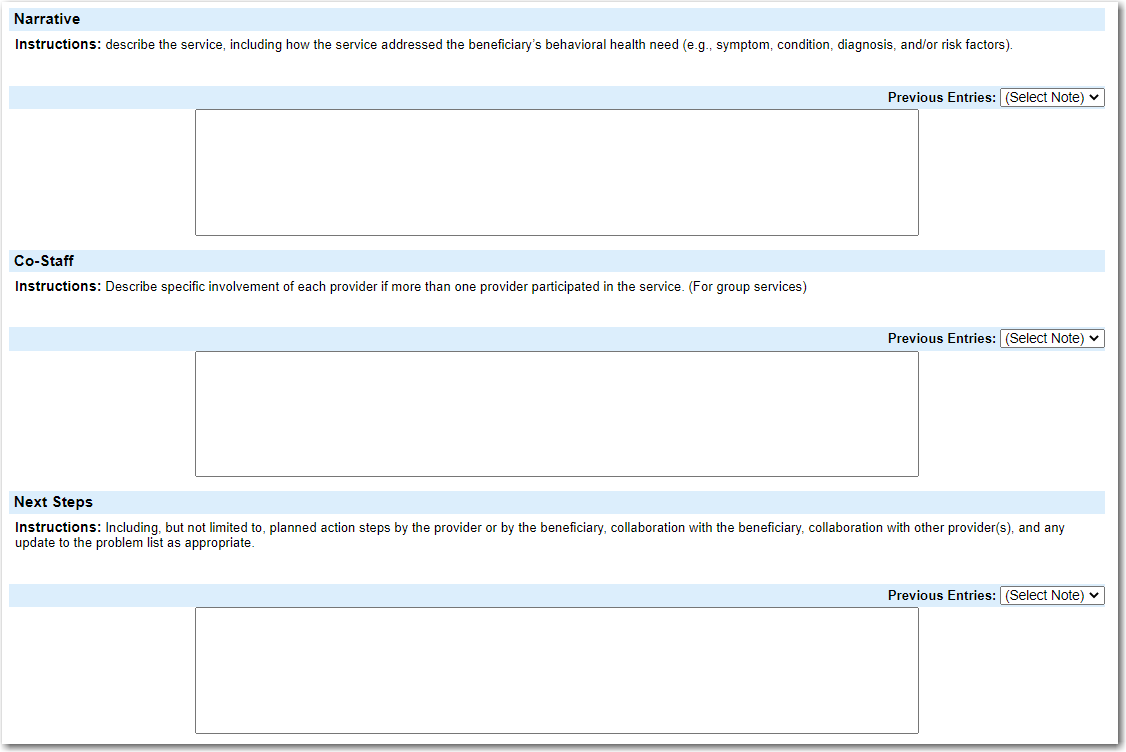 The documentation time log remains the same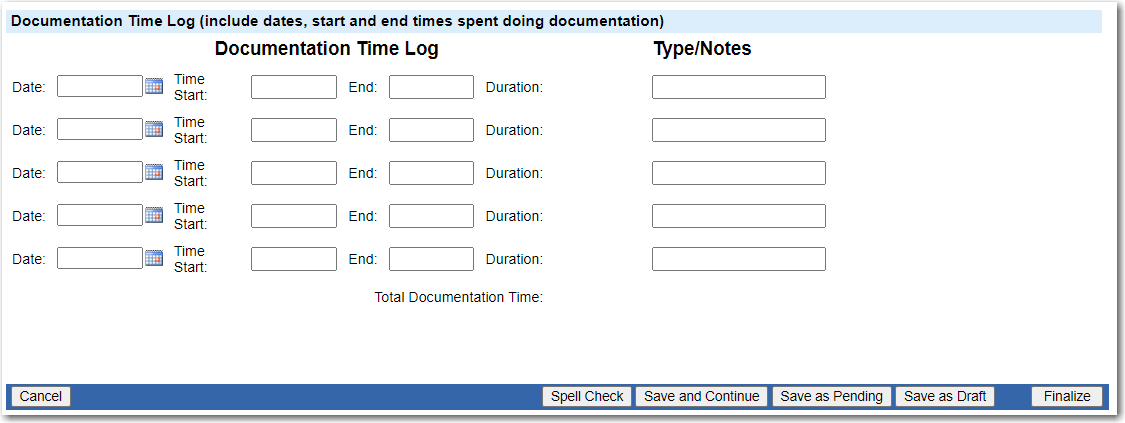 